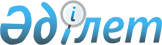 2012 жылы ақылы қоғамдық жұмыстар ұйымдастыру туралы
					
			Күшін жойған
			
			
		
					Шығыс Қазақстан облысы Үржар ауданы әкімдігінің 2011 жылғы 30 желтоқсандағы N 575 қаулысы. Шығыс Қазақстан облысы Әділет департаментінің Үржар аудандық әділет басқармасында 2012 жылғы 25 қаңтарда N 5-18-141 тіркелді. Күші жойылды - Үржар ауданы әкімдігінің 2013 жылғы 30 қаңтардағы N 32 қаулысымен      Ескерту. Күші жойылды - Үржар ауданы әкімдігінің 30.01.2013 N 32 (алғаш ресми жарияланғаннан кейін күнтізбелік он күн өткен соң қолданысқа енгізіледі) қаулысымен.      РҚАО ескертпесі.

      Мәтінде авторлық орфография және пунктуация сақталған.      Қазақстан Республикасының 2001 жылғы 23 қаңтардағы «Қазақстан Республикасындағы жергілікті мемлекеттік басқару және өзін-өзі басқару туралы» Заңының 31 бабы 1 тармағының 13) тармақшасы, Қазақстан Республикасының 2001 жылғы 23 қаңтардағы «Халықты жұмыспен қамту туралы» Заңының 20 бабы, Қазақстан Республикасы Үкіметінің 2001 жылғы 19 маусымдағы № 836 Қазақстан Республикасының 2001 жылғы 23 қаңтардағы «Халықты жұмыспен қамту туралы» Заңын жүзеге асыру жөніндегі шаралар туралы» қаулысымен бекітілген қоғамдық жұмыстарды ұйымдастыру мен қаржыландыру Ережелері, Қазақстан Республикасының 1992 жылғы 18 желтоқсандағы «Семей ядролық сынақ полигонындағы ядролық сынақтардың салдарынан зардап шеккен азаматтарды әлеуметтік қорғау туралы» Заңының 2 бабы негізінде, жұмысқа орналасуда қиыншылық көріп отырған халықтың әртүрлі топтарына қолдау және мемлекеттік кепілдіктер жүйесін кеңейту мақсатында Үржар аудандық әкімдігі ҚАУЛЫ ЕТЕДІ:



      1. 2012 жылы ақылы қоғамдық жұмыстар ұйымдастыратын ұйымдар тізбесі, жұмыс түрлері, көлемі, қаржыландыру көзі және қоғамдық жұмыстардың нақты шарттары, қоғамдық жұмыс түрлерінің тізбесі осы қаулының № 1, № 2 қосымшаларына сәйкес бекітілсін.



      2. Жұмысқа қатысушылардың еңбек ақысы 2012 жылға белгіленген ең төменгі еңбек ақы мөлшерінде бекітіліп, ең төмен радиациялық қауіп аймағында тұратындығы үшін қосымша төлемақы қоса төленсін.



      3. Ұйым басшыларына жұмыскерлердің жекелеген санаттарына (кәмелеттік жасқа толмаған балалары бар әйелдерге, көп балалы аналарға, мүгедектерге, он сегіз жасқа толмаған жұмыскерлерге) жұмысты толық емес жұмыс күні жағдайында жасау мүмкіндігін беру, сонымен қатар тиісті санаттың еңбек жағдайы ерекшеліктерін есепке алу арқылы және Қазақстан Республикасының еңбек заңнамасына сәйкес жұмыс уақытын ұйымдастырудың икемді нысандарын қолдану ұсынылсын.

      4. «Үржар аудандық жұмыспен қамту және әлеуметтік бағдарламалар бөлімі» мемлекеттік мекемесі осы қаулыдан туындайтын қажетті шаралар қабылдасын.



      5. Осы қаулының орындалуын бақылау аудан әкімінің орынбасары Қ.Б. Сейтқановқа жүктелсін.



      6. Қаулы алғаш ресми жарияланғаннан кейін күнтізбелік он күн өткен соң қолданысқа енгізіледі.      Үржар ауданының әкімі                      Б. Жанақов

Үржар аудандық әкімдігінің

2011 жылғы 30 желтоқсандағы

№ 575 қаулысына № 1 қосымша 2012 жылы ақылы қоғамдық жұмыстар ұйымдастырылатын ұйымдар

тізбесі, жұмыс түрлері, көлемі, қаржыландыру көзі және қоғамдық

жұмыстардың нақты шарттары      Қоғамдық жұмыстардың нақты шарттары:

      Жұмыс аптасының ұзақтығы 5 күн, сегіз сағаттық жұмыс күні, екі демалыс күні беріледі, түскі асқа үзіліс 1 сағат, жұмыс шарттарының негізінде жұмыс уақытын ұйымдастырудың, сонымен қатар мүгедектер үшін икемді нысандары қолданылады. Еңбек ақы төлемі жұмыс уақытын есептеу табелінде көрсетілген нақты жұмыс істеген уақыты арқылы орындалған жұмыстың санына, сапасына және күрделілігіне байланысты жұмыссыздардың дербес шоттарына аудару жолымен жүзеге асырылады; еңбекті қорғау және қауіпсіздік техникасы бойынша нұсқаулық, арнайы киіммен, құрал-жабдықтармен қамтамасыз ету, уақытша жұмысқа жарамсыздық бойынша әлеуметтік жәрдемақы төлеу, денсаулыққа жарақат немесе басқа зақымдану салдарынан келтірілген зияндарды өтеу; зейнетақы және әлеуметтік ақша аударымдары Қазақстан Республикасының заңнамаларына сәйкес жүргізіледі. Жұмысшылардың жеке санаттары үшін (кәмелетке толмаған балалары бар әйелдер, көп балалы аналар, мүгедектер, он сегіз жасқа толмаған жұмыскерлер) қоғамдық жұмыстардың шарттары сәйкес санаттың еңбек жағдайы ерекшеліктерін есепке алу арқылы анықталып, Қазақстан Республикасының еңбек заңнамасына сәйкес жұмысшылар мен жұмыс берушілер арасында жасалатын еңбек келісім шарттарымен қарастырылады.

       «Үржар аудандық жұмыспен

      қамту және әлеуметтік

      бағдарламалар бөлімі»

      мемлекеттік мекемесінің бастығы            С. Семенова

Үржар ауданы әкімдігінің

2011 жылғы 30 желтоқсандағы

№ 575 қаулысына № 2 қосымша Ақылы қоғамдық жұмыс түрлерінің тізбесі      1. Ауылдар, елді мекендер, өнеркәсіп орындары орналасқан жерлерді жинауға тұрғын үй-коммуналдық шаруашылық ұйымдарына көмек.

      2. Жол салу, жөндеу, су, газ құбырлары, канализация жүргізу жұмыстарына байланысты қосалқы жұмыстарға қатысу.

      3. Мелиоративтік жұмыстар, үлкен және шағын көпірлерді, бас каналдардың, арық, тоған, өзендердің арналарын тазалау жұмыстарына қатысу.

      4. Әлеуметтік – мәдени нысандардың, тұрғын үйлердің құрылысы, жаңарту, жөндеу жұмыстары.

      5. Тарихи–сәулет ескерткіштері, кешен, қорық аумақтарын қалпына келтіру жұмыстары.

      6. Өңірлерді экологиялық сауықтыру (көгалдандыру және абаттандыру).

      7. Ауқымды мәдени шараларды ұйымдастыруға көмек (спорт жарыстар, фестивальдар, мерекелер, халықтың шығармашылық байқауы және тағы басқа), тұратын жерлерінде балалардың және жасөспірімдердің бос уақытын ұйымдастыру.

      8. Республикалық және өңірлік қоғамдық науқандарын өткізуге көмек көрсету. Халық санағына, социологиялық зерттеу өткізуге, шаруашылық кітаптарын анықтауға, қорғаныс істер бөлімінде, салық органдарында, мұрағат құжаттарымен жұмыс істеуге, полигон құжаттарын рәсімдеуге, мүлікті жария етуді өткізуге қатысу.

      9. Мал, құстарды бордақылау, көкөніс және дәнді дақылдарды өсіру жөнінде қысқа мерзімдік маусымдық жұмыстар.

      10. Мал дәрігерлік санитарлық – алдын алу іс шараларына қатысу.

      11. Ауыл шаруашылығының зиянкестерімен күрес жөніндегі жұмыстарға қатысу.

      12. Ауру және қарт адамдарға күтім жасау, үй жұмысына көмек.

      13. Маусымдық – жылыту жұмыстары.

      14. Ғимараттарды, тұрғын үйлердің баспалдақтарын жинау.

      15. Газет – журналдарға жазылу науқанын өткізуге көмектесу және корреспонденцияларды жеткізу.

      16. Мектеп асханаларындағы, қоғамдық тамақтандыру орындары, наубайханалардағы қосалқы жұмыстарға қатысу.

      17. Ауылдық округтарында отын әзірлеу.

       «Үржар аудандық жұмыспен

      қамту және әлеуметтік

      бағдарламалар бөлімі»

      мемлекеттік мекемесінің бастығы            С. Семенова
					© 2012. Қазақстан Республикасы Әділет министрлігінің «Қазақстан Республикасының Заңнама және құқықтық ақпарат институты» ШЖҚ РМК
				Рет саныЖұмыс

берушілер

мен

ұйымның

атауыАқылы қоғамдық

жұмыс түрлеріАтқарылатын

жұмыстар

көлеміАҚЖ-ға қатысушыларАҚЖ-ға қатысушыларҚаржыландыру

көзіРет саныЖұмыс

берушілер

мен

ұйымның

атауыАқылы қоғамдық

жұмыс түрлеріАтқарылатын

жұмыстар

көлемібарлығысоның

ішінде

ауылҚаржыландыру

көзі12345671«ШҚО Үржар ауданы әкімінің аппараты» ММҚұжаттармен жұмысқа, мұрағатқа өткізуге әзірлеуге, тіркеуге, көшірме жасауға, ауланы тазалауға көмек25-30 құжат,

2600 м288Үржар

ауданының

бюджеті2«Үржар ауылдық округі әкімінің аппараты» ММАуланы тазалауға, Ұлы Отан соғысы ардагерлеріне ауланы тазалауға, су құбырларын тазартуға көмек, мал және халық санағына қатысу, атаулы әлеуметтік көмек пен балалар жәрдемақысы құжаттарын қабылдауға, көше тазалауға, көшет отырғызуға көмек13 ҰОС ардагерлері,

50 көше,

2600 м2,

500 адам,

5400 үй,

7000-8000 көшет8080Үржар

ауданының

бюджеті3«Ақжар ауылдық округі әкімінің аппараты» ММАбаттандыру, көгалдандыру, ауылдық округ әкімі аппаратының ғимаратын ағымды жөндеу, көшелерді, көпірлерді жөндеу, шаруашылық кітаптарын жүргізуге көмек, халық санағына қатысу20 үй,

200 м2,

5 км,

200 көшет,

7 гүлзар,

428 үй,

19 көше,

5 көпір88Үржар

ауданының

бюджеті4«Көлденең ауылдық округі әкімінің аппараты» ММҚұжаттармен жұмысқа көмек, абаттандыру, көгалдандыру, қардан тазалау, халық санағына қатысу, су құбырларын жөндеуге қатысу25-30 құжат,

2600 м2,

5 км88Үржар

ауданының

бюджеті5«Бестерек ауылдық округі әкімінің аппараты» ММАуылдық округ әкімі аппаратының ғимаратын ағымды жөндеу, көшелер мен көпірлерді жөндеу, қар тазалау, халық санағына қатысу, көшет егу, арықтарды тазалау800 м3,

7 га,

5 км арык,

15 көпір88Үржар

ауданының

бюджеті6«Жаңа Тілек ауылдық округі әкімінің аппараты» ММҚар тазалау, халық санағына қатысу, ауылдық округ әкімі аппаратының ғимаратын ағымдағы жөндеу, арықтарды тазарту, көшелерді жөндеу, мәдени шараларға қатысу жұмыстары250 м3,

150 м3,

400 м266Үржар

ауданының

бюджеті7«Егінсу ауылдық округі әкімінің аппараты» ММ«Амангелді- Егінсу» каналын тазалау, ауылдық округ әкімі аппаратының ғимаратын ағымдағы жөндеу, халық санағына қатысу, Жанай, Егінсу ауылдарының жалғыз басты қарттарына ауланы тазалауға көмек, көпірлерді жөндеу, көшет егу200 м,

5 жанұя,

400 м2,

300 м2,

14 көпір,

800 көшет55Үржар

ауданының

бюджеті8«Елтай ауылдық округі әкімінің аппараты» МММүгедек және қарттарға ауланы тазалауға көмек, шаруашылық кітабын анықтау, жинау, мал санағына қатысу920 м3,

22 кітап,

125 тн қоқыс,

404 үй,

12 гүлзар44Үржар

ауданының

бюджеті9«Жоғарғы Егінсу ауылдық округі әкімінің аппараты» ММ«Тәуелсіздік» саябағын көгалдандыру, жинау, жалғыз басты қарттар мен мүгедектерге ауланы тазалауға көмек, халық санағына қатысу288 м2,

338 үй44Үржар

ауданының

бюджеті10«Көкөзек ауылдық округі әкімінің аппараты» ММКөгалдандыруға, халық санағына қатысуға, су құбырын жөндеуге көмек24 км су құбыры,

200 көшет,

24 гүлзар,

349 үй88Үржар

ауданының

бюджеті11«Науалы ауылдық округі әкімінің аппараты» ММҚар тазалау, ауланы тазарту, көгалдандыру, арықтар тазалау, мәдени шараларға қатысу, халық санағына қатысу, шаруашылық кітаптарын анықтау1600 м2,

2400 м3,

100000 м2,

6 км арык88Үржар

ауданының

бюджеті12«Ново - Андреевка ауылдық округі әкімінің аппараты» ММАуылдық округ әкімі аппаратының ғимаратын ағымды жөндеу, көгалдандыру, жинау150 м2,

200 м344Үржар

ауданының

бюджеті13«Салқынбел ауылдық округі әкімінің аппараты» ММЖалғыз басты қарттарға, Ұлы Отан соғысы ардагерлеріне ауланы тазалауға көмек, көгалдандыру,су құбырларын жөндеуге, «Жеңіс» саябағын абаттандыруға көмек108 м,

100-150 м2,

18-20 үй44Үржар

ауданының

бюджеті14«Қоңыршәулі ауылдық округі әкімінің аппараты» ММҚар тазалау, халық санағына қатысу, шаруашылық кітаптарын анықтау, көпірлер мен көшелерді жөндеуге қатысу720 үй,

500 м3,

450 м,

19 көше1010Үржар

ауданының

бюджеті15«Алтыншоқы ауылдық округі әкімінің аппараты» ММАуылдық округ әкімі аппаратының ғимаратын ағымды жөндеу, қар тазалау, халық санағына қатысу, ағаш егу, жалғыз басты қарттар мен мүгедектерге күтім жасауға көмек200 м2,

200 ағаш66Үржар

ауданының

бюджеті16«Қарақол ауылдық округі әкімінің аппараты» ММКөшелер мен көпірлерді жөндеу, қар тазалау, халық санағына қатысу, ағаш отырғызу, жалғыз басты қарттар мен мүгедектерге ауланы тазалауға көмек, мәдени шаралар өткізуге қатысу4 мүгедек,

5000 м2,

1500 ағаш,

600 үй66Үржар

ауданының

бюджеті17«Шолпан ауылдық округі әкімінің аппараты» ММҚар тазалау, ауланы жинау, арықтарды тазалау, халық санағына қатысу, ағаш отырғызу, жалғыз басты қарттар мен мүгедектерге ауланы тазалауға көмек306 үй,

335 м2,

12 км арық,

2100 ағаш88Үржар

ауданының

бюджеті18«Мақаншы ауылдық округі әкімінің аппараты» ММАуланы тазалау және көгалдандыру, ағымды жөндеу, жалғызбастылар мен Ұлы Отан соғысы ардагерлеріне ауланы тазалауға көмек, шаруашылық кітаптарын анықтау, көшелер мен көпірлерді жөндеу, қар тазалау, халық санағына қатысу80 000 м2,

70 гүлзар,

600 көшет,

25 көпір,

1514 үй,

54 көше5252Үржар

ауданының

бюджеті19«Ақшоқы ауылдық округі әкімінің аппараты» ММҚар тазалау, халық санағына қатысу, ағаш отырғызу, ауылдық округ әкімі аппаратының ғимаратын жөндеу, шаруашылық кітаптарын анықтау, көшелер мен көпірлерді жөндеуге қатысу350 м3,

316 үй,

2.5 тн қоқыс,

1850 ағаш,

6 көпір88Үржар

ауданының

бюджеті20«Бақты ауылдық округі әкімінің аппараты» ММАуылдық округ әкімі аппаратының ғимаратын ағымды жөндеу, қар тазалау, халық санағына қатысу, ағаш отырғызу, жалғыз басты қарттар мен мүгедектерге ауланы тазалауға көмек200 м2,

663 үй,

500 ағаш88Үржар

ауданының

бюджеті21«Благодарное ауылдық округі әкімінің аппараты» ММАуылдық округ әкімі аппаратының ғимаратын ағымды жөндеу, қар тазалау, халық санағына қатысу, көшеттер отырғызу, жалғыз басты қарттар мен мүгедектерге ауланы тазалауға көмек, арықтарды тазалау40 000 м2,

1.5 км арық,

529 үй,

500 көшет88Үржар

ауданының

бюджеті22«Қабанбай ауылдық округі әкімінің аппараты» ММКөшелер мен көпірлерді жөндеуге қатысу, жалғыз басты қарттар мен мүгедектерге ауланы тазалауға көмек, ауылдық округ әкімі аппаратының ғимаратын ағымды жөндеу, ауланы абаттандыру, орталық саябақты жөндеу, мәдени шараларға қатысу13 көше,

12500 м2,

908 үй,

10 көпір2020Үржар

ауданының

бюджеті23«Қарабұлақ ауылдық округі әкімінің аппараты» ММАуылдық округ әкімі аппаратының ғимаратын ағымды жөндеу, қар тазалау, халық санағына қатысу, көшеттер отырғызу, жалғыз басты қарттар мен мүгедектерге ауланы тазалауға көмек1500 м2,

358 үй,

200 көшет88Үржар

ауданының

бюджеті24«Қарабұта ауылдық округі әкімінің аппараты» ММКөшелер мен көпірлерді жөндеуге қатысу, қар тазалау, халық санағына қатысу, су құбырларын жөндеу, жалғыз басты мүгедектер мен Ұлы Отан соғысы ардагерлеріне ауланы тазалауға көмек12 көше,

520 м2,

287 үй88Үржар

ауданының

бюджеті25«Қаратал ауылдық округі әкімінің аппараты» ММАуланы абаттандыру, жөндеу жұмыстары, жалғызбасты зейнеткерлерге, Ұлы Отан соғысы ардагерлеріне, мүгедектерге ауланы тазалауға көмек, халық санағына қатысу, көшелерді, ескерткіштерді, көпірлерді жөндеуге қатысу346 үй,

3500 м3,

3 көше,

4 көпір,

2 ескерткіш88Үржар

ауданының

бюджеті26«Қаратұма ауылдық округі әкімінің аппараты» ММАуылдық округ әкімі аппаратының ғимаратын ағымды жөндеу, қар тазалау, халық санағына қатысу, ағаш отырғызу, жалғыз басты қарттар мен мүгедектерге ауланы тазалауға көмек, көшелер мен көпірлерді жөндеуге қатысу200 м2,

3 көпір,

457 үй,

4 көше,

1000 ағаш88Үржар

ауданының

бюджеті27«Көктал ауылдық округі әкімінің аппараты» ММҚар тазалау, шаруашылық кітаптарын анықтау, халық санағына қатысу, көгалдандыру, жалғызбасты қарттар мен мүгедектерге ауланы тазалауға көмек6 кітап,

10500 м2,

700 көшет88Үржар

ауданының

бюджеті28«Көктерек ауылдық округі әкімінің аппараты» МММәдени шараларды өткізуге қатысу, корреспонденциялар жеткізу7-8 үй,

1 спорт,

1 мәдени шара66Үржар

ауданының

бюджеті29«Үржар аудандық ішкі істер бөлімі» ММ (келісімі бойынша)Кіріс және шығыс құжаттармен жұмысқа, мұрағат құжаттарымен жұмысқа көмек3000- 3500 тізім,

25-30 іс55Үржар

ауданының

бюджеті30Ауданаралық қаржы полициясы бөлімі (келісімі бойынша)Абаттандыру, көгалдандыру400 м244Үржар

ауданының

бюджеті31Үржар ауданының прокуратурасы (келісімі бойынша)Құжаттармен жұмысқа көмек, кіріс және шығыс құжаттарын тіркеу750 құжат22Үржар

ауданының

бюджеті32Үржар аудандық соты (келісімі бойынша)Құжаттармен жұмысқа көмек, корреспонденциялар жеткізу750 хат,

350 шақыру55Үржар

ауданының

бюджеті33Үржар ауданының № 2 соты (келісімі бойынша)Құжаттармен жұмысқа көмек, корреспонденциялар жеткізу200-250 іс,

750 хат22Үржар

ауданының

бюджеті34«ШҚО сот актілерін орындау Департаменті» ММ Үржар аумақтық бөлімі (келісімі бойынша)Құжаттармен жұмысқа көмек, корреспонденциялар жеткізу1310 құжат,

2085 шақыру1010Үржар

ауданының

бюджеті35«ШҚО сот актілерін орындау Департаменті» ММ Мақаншы аумақтық бөлімі (келісімі бойынша)Құжаттармен жұмысқа көмек, корреспонденциялар жеткізу30-35 құжат,

10-22 шақыру,

10-15 хат22Үржар

ауданының

бюджеті36Үржар аудандық мемлекеттік зейнетақы төлеу орталығының Үржар аудандық бөлімшесі (келісімі бойынша)Құжаттармен жұмысқа, тіркеу журналын жүргізуге көмек22000 шешім,

3200 адам,

3000 құжат66Үржар

ауданының

бюджеті37«ШҚО бойынша қазынашылық департаментінің Үржар аудандық қазынашылық бөлімі» ММ (келісімі бойынша)Мемлекеттік мекемелерге құжаттар жеткізуге, құжаттарды тіркеуге, рәсімдеуге, нөмірлеуге көмек350-400 дана44Үржар

ауданының

бюджеті38«ШҚО Үржар ауданының мемлекеттік мұрағаты» ММ (келісімі бойынша)Мұрағат құжаттарын өңдеуге көмек, жинау, өшкен мәтіндерді қалпына келтіру, сұраныстарды орындауға көмек20 қорап,

10 сұраныс,

15 іс88Үржар

ауданының

бюджеті39ШҚО «Үржар аудандық мәдениет және тілдерді дамыту бөлімі» МММәдени-көпшілік шараларды өткізуге көмек, құжаттармен жұмыс10-15 құжат,

3-4 шара44Үржар

ауданының

бюджеті40«Үржар аудандық әкімиятының мәдениет үйі» мемлекеттік коммуналдық қазыналық кәсіпорныМәдени- көпшілік шараларды өткізуге көмек, жинау, жөндеу жұмыстары көгалдандыру50000 м2,

3-4 шара44Үржар

ауданының

бюджеті41«ШҚО бойынша салық департаментінің Үржар ауданы бойынша салық басқармасы» ММ (келісімі бойынша)Құжаттармен жұмыс, кіріс және шығыс корреспонденцияларды тіркеу3000 іс,

10-15 құжат66Үржар

ауданының

бюджеті42«ШҚО Үржар аудандық Әділет басқармасы» ММ (келісімі бойынша)Құжаттардың көшірмелерін жасауға, мұрағаттық жұмыстарға көмек100-150 құжат,

200-300 іс1616Үржар

ауданының

бюджеті43«Үржар аудандық жұмыспен қамту және әлеуметтік бағдарламалар бөлімі» ММҚұжаттармен жұмысқа, жинауға, көгалдандыруға көмек400 іс,

150-200 іс,

700 м21010Үржар

ауданының

бюджеті44Үржар ауданының қылмыстық атқару инспекциясы (келісімі бойынша)Іс қағаздарын жүргізуге және мұрағаттық жұмыстарға көмек20-30 құжат,

6-15 іс22Үржар

ауданының

бюджеті45«Үржар аудандық білім бөлімі» ММАуланы жинауға, көгалдандыруға, жөндеу және жылыту жұмыстарына көмек800 м2,

400 м2,

30 м3 қоқыс66Үржар

ауданының

бюджеті46«Үржар аудандық жер қатынастары бөлімі» ММІс қағаздарын жүргізуге, келісім- шарттарды, мемлекеттік актілерді тіркеуге көмек10-15 құжат,

400 акт,

100 келісім шарт88Үржар

ауданының

бюджеті47«ШҚО Үржар ауданының № 1 медицина бірлестігі» коммуналдық мемлекеттік қазыналық кәсіпорны (келісімі бойынша)Көгалдандыру, жөндеу жұмыстары және жылыту жүйелері мен қазандықтарды қысқа дайындау1000 м2,

150 м2,

100 көшет1010Үржар

ауданының

бюджеті48«ШҚО Үржар ауданының № 2 медицина бірлестігі» коммуналдық мемлекеттік қазыналық кәсіпорны (келісімі бойынша)Көгалдандыру, жөндеу жұмыстары1500 м2,

200 көшет88Үржар

ауданының

бюджеті49«№ 2 бастапқы дәрігерлік санитарлық көмек орталығы» коммуналдық мемлекеттік қазыналық кәсіпорны (келісімі бойынша)Іс қағаздарын жүргізуге, көгалдандыруға, жөндеу жұмыстарына, халық санағына көмек20-25 құжат,

1027,7 м2,

1700 үй66Үржар

ауданының

бюджеті50«Уақыт тынысы» газетінің редакциясы» мемлекеттік қазыналық коммуналдық кәсіпорны (келісімі бойынша)Бөлмелерді жинау, көгалдандыру, мәтіндер теруге көмек140 м2,

48 бет44Үржар

ауданының

бюджеті51ҚР Байланыс және ақпарат министрлігінің мемлекеттік қызметтерді автоматтандыруды бақылау және халыққа қызмет көрсету орталықтарының қызметін үйлестіру комитетінің «ШҚО № 2 Халыққа қызмет көрсету орталығы» Республикалық ММ (келісімі бойынша)Құжаттармен жұмысқа, шығыс құжаттарын тіркеуге, тізімдер құрастыруға, мұрағатпен жұмысқа көмек3000-3500 тізім,

25-30 құжат,

4 журнал66Үржар

ауданының

бюджеті52«Үржар ауданының қаржы бөлімі» ММҚұжаттармен жұмысқа көмек, корреспонденциялар жеткізу116 құжат,

50-200 дана44Үржар

ауданының

бюджеті53«Абай атындағы орта мектеп лицейі және балабақша» ММАуланы жинау, жөндеу, қар тазалау, көкөніс өсіруге көмек1060 м3,

300 м3 қоқыс,

4 га 44Үржар

ауданының

бюджеті54«№ 18 кәсіптік лицей" ММАуланы жинау, көгалдандыру, маусымдық жылыту жұмыстары, қар тазалау150 м2,

70 м233Үржар

ауданының

бюджеті55ШҚО бойынша жылжымайтын мүлік орталығы Үржар филиалы (келісімі бойынша)Құжаттармен жұмысқа көмек1652 үй,

23754 іс1010Үржар

ауданының

бюджеті56«Агроөнеркәсіп кешені мемлекеттік инспекциясы Үржар аумақтық комитетінің аумақтық инспекциясы» ММ (келісімі бойынша)Құжаттармен жұмысқа көмек, ауыл шаруашылық техникасы мен малды компьютерлік базаға енгізу200 дана,

300 бас44Үржар

ауданының

бюджетіБАРЛЫҒЫ490490